Российский традиционный турнир по спортивным танцам «Звёздные танцы»Открытое Первенство Кировской области в группе Дети-1, ДвоеборьеПрограмма соревнования*В группе Дети-1 Открытое Первенство Кировской области 6т. присваиваются спортивные разряды:Примерное окончание соревнования в 20.00.До встречи на турнире!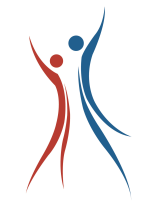 Союз танцевального спорта РоссииМинистерство по физической культуре и спорту Кировской областиФедерация танцевального спорта Кировской областиТанцевально-спортивный клуб «Star Dance»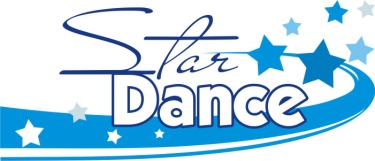 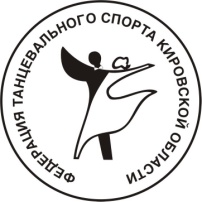 Дата проведения:15 января  2017 г.  Место проведения:Г. Киров, ул. Мира, д. 46, Дворец Единоборств «Богатыри», проезд от ж/д вокзала: автобус № 23, 44 до ост. «Парк Победы». Такси по тел. 8(8332)700-700, 500-500, 666-666.Правила проведения:В соответствии с правилами СТСРСудейская коллегия:Члены Коллегии судей ФТСК и СТСРНаграждение:Кубки, медали, дипломы и призы оргкомитета и спонсоровРегистрация:По квалификационным книжкам, паспортам, свидетельствам о рождении за 1,5 ч., окончание за 0,5 ч. до начала. Медицинская справка и договор страхования обязательны.Заявка:Заявки на участие в турнире принимаются до 14 января 2017 г. по адресу:E-mail: okunevd@yandex.ru Т. 8 964 253 03 68Площадка:             Паркет - площадки А и В Условия участия пар:Проезд, проживание, питание за счёт командирующих организацийСистема подсчёта:Skating System, утвержденная СТСРСчётная комиссия:Счётная комиссия ФТСКРегистрационный взнос:Не выше нормативов, установленных Правилами СТСРДопуск тренеров:Бесплатно по списку тренеров, пары которых заняты в турниреПроживание:По предварительной заявке организатору, размещение в отеле «Hilton Garden Inn Kirov», Октябрьский пр-т, д. 145/1. Т. 8 919 515 65 79, e-mail: reservation@hgik.ru, Наталья Молчанова.Координаторы турнира:Жуйков Илья Юрьевич, т. 8 909 718 46 69, Червоткина Ольга Львовна, т. 8 909 138 26 69 Возрастныекатегории(СММ)   Массовый спорт(СММ)   Массовый спорт(СММ)   Массовый спорт(СВД)   Спорт высших достижений(СВД)   Спорт высших достижений(СВД)   Спорт высших достиженийВозрастныекатегории09.0010.0011.0013.0015.0018.00ВозрастныекатегорииБалльная*Абс.Кубок*Кубок ст,ла*класс/дисциплкласс/дисциплкласс/дисциплДети - соло и пары (2010г.р. и моложе)Н2.Н3.Н4.Н2.Н3.Н4.Н2St. Н2Lt. На вечернем отделении показательные выступления пары МС - Павлов Валерий (Двукратный чемпион Мира по 10 танцам Чемпион Мира по St, Семикратный Чемпион России) и Кузнецова Наталья!На вечернем отделении показательные выступления пары МС - Павлов Валерий (Двукратный чемпион Мира по 10 танцам Чемпион Мира по St, Семикратный Чемпион России) и Кузнецова Наталья!На вечернем отделении показательные выступления пары МС - Павлов Валерий (Двукратный чемпион Мира по 10 танцам Чемпион Мира по St, Семикратный Чемпион России) и Кузнецова Наталья!Дети-1 - соло и пары(2008г.р. и моложе)Н2.Н3.Н4.Н3.Н4.Н5.Н2St. Н2Lt. На вечернем отделении показательные выступления пары МС - Павлов Валерий (Двукратный чемпион Мира по 10 танцам Чемпион Мира по St, Семикратный Чемпион России) и Кузнецова Наталья!На вечернем отделении показательные выступления пары МС - Павлов Валерий (Двукратный чемпион Мира по 10 танцам Чемпион Мира по St, Семикратный Чемпион России) и Кузнецова Наталья!На вечернем отделении показательные выступления пары МС - Павлов Валерий (Двукратный чемпион Мира по 10 танцам Чемпион Мира по St, Семикратный Чемпион России) и Кузнецова Наталья!Дети-2 - соло и пары (2006-2007г.р.)Н3.Н4.Н5.Н6.Н4.Н5.Н6.Н3St. Н3Lt. На вечернем отделении показательные выступления пары МС - Павлов Валерий (Двукратный чемпион Мира по 10 танцам Чемпион Мира по St, Семикратный Чемпион России) и Кузнецова Наталья!На вечернем отделении показательные выступления пары МС - Павлов Валерий (Двукратный чемпион Мира по 10 танцам Чемпион Мира по St, Семикратный Чемпион России) и Кузнецова Наталья!На вечернем отделении показательные выступления пары МС - Павлов Валерий (Двукратный чемпион Мира по 10 танцам Чемпион Мира по St, Семикратный Чемпион России) и Кузнецова Наталья!Ю-1+Ю-2 - соло и пары (2002-2005г.р.)        Н6. Н3St. Н3Lt.На вечернем отделении показательные выступления пары МС - Павлов Валерий (Двукратный чемпион Мира по 10 танцам Чемпион Мира по St, Семикратный Чемпион России) и Кузнецова Наталья!На вечернем отделении показательные выступления пары МС - Павлов Валерий (Двукратный чемпион Мира по 10 танцам Чемпион Мира по St, Семикратный Чемпион России) и Кузнецова Наталья!На вечернем отделении показательные выступления пары МС - Павлов Валерий (Двукратный чемпион Мира по 10 танцам Чемпион Мира по St, Семикратный Чемпион России) и Кузнецова Наталья!Мол.+ Взр.- соло и пары(2001г.р. и старше)Н6. Н4St. Н4Lt.На вечернем отделении показательные выступления пары МС - Павлов Валерий (Двукратный чемпион Мира по 10 танцам Чемпион Мира по St, Семикратный Чемпион России) и Кузнецова Наталья!На вечернем отделении показательные выступления пары МС - Павлов Валерий (Двукратный чемпион Мира по 10 танцам Чемпион Мира по St, Семикратный Чемпион России) и Кузнецова Наталья!На вечернем отделении показательные выступления пары МС - Павлов Валерий (Двукратный чемпион Мира по 10 танцам Чемпион Мира по St, Семикратный Чемпион России) и Кузнецова Наталья!Дети-1 (2008г.р. и моложе)до Е St, Ltдо Д St, LtОП 6т.*Дети-2(2006-2007г.р.)до Е St, Ltдо Д St, Ltоткр St, LtЮниоры-1(2004-2005г.р.)до Е St, Ltдо Д St, Ltдо С St, Ltоткр St, LtЮниоры-2(2002-2003г.р.)до Д St, Ltдо С St, Ltоткр St, LtМолодежь (1996-2001г.р.)До В St, LtМолодёжь+Взрослые(2001г.р. и старше)до С St, LtДо В St, Ltоткр St, LtКатегорияII юношескийIII юношескийДети-1 (мальчики и девочки 7-9лет) Двоеборье1-6 место7-12 место